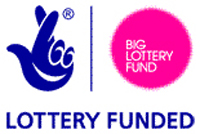 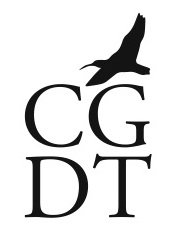 Colintraive and Glendaruel Development TrustClachan of Glendaruel Community HubCommunity consultation workshop1st Focus Group meetingThurs 26th November23 people attended.As well as residents and individuals, the groups and organisations represented were:Colintraive and Glendaruel Development Trust (CGDT)Col-Glen Shinty ClubPlay parkGlendaruel HallColintraive HallKilmodan Primary School parent councilThe Col-Glen GrowersThe Cowal WayStronafian Community ForestCol-Glen Talkie-WalkiesCowal befriendersDunoon Borough HallThe Col-Glen ChorusCommunity CouncilThe Col-Glen FellowshipThe Kilmodan Acre TrustChurch and Sunday schoolLocal businessesGlendaruel Caravan ParkFarmsPlaygroupCruach Mhor Windfarm TrustAfter a brief introduction the consultation process was explained and the need for it was clarified: since the Stage 1 application in 2012 various changes have taken place within the community, in society and for the stakeholders, which make it necessary to revisit and redefine the ‘need’ for the project.E.g. The activities of CGDT (The Cowal Way and Community Forest); the activities of local businesses and community groups; the upgrade of community buildings; alcohol laws; and the condition of the former Glendaruel Hotel were all noted as having changed. The meeting discussed who the other ‘stakeholders’ might be by asking,  ‘Who is going to use the new facility?’  [The definition of ‘stakeholders’ in this context was queried and defined as all potential user groups and also anyone with an interest in the wider community.]Additional other stakeholders being:Young people [school age]Older peopleThe Gun ClubLocal angling clubsFuneral / wedding goersArgyll & Bute CouncilAll visitors or residents who might use the facilityThe meeting was then split into 4 groups – by tables – and asked to consider ‘What do we (including the stakeholders) need that we don’t already have?’ Each table then reported back on their findings having noted a list of needs.After a brief discussion the tables were asked to reconsider each item on their list as to whether it was already provided for: and by applying the following two questions in order to understand what the funder might consider as justification.Does this make a difference to our community?Is it economically sustainable?Each table then reported back that mostly they had prioritised their lists ranging from ‘must achieve’ to ‘nice to have’, or from ‘need’ to ‘want’. Discussions took place around displacement activities i.e. Competition with local providers or stakeholders.  This was particularly relevant to ‘accommodation’ or the bunkhouse item*.  It was advised up to 240 bed spaces are already available; with bunkhouse type accommodation coming soon to the caravan park.  Relevant to this, the meeting learned that a Cowal Way minibus is included in plans and will be available at some point in the future for other community uses.The following list represents all outputs from the groups and shows where a high priority was indicated. Attendees were asked to seek any feedback from their groups regarding the list or the community’s needs and think about how some of the activities might work in reality e.g. a Café.Date of next meeting was set to Monday 7th December, Glen Hall 7pm.ITEMLicensed premises or Bar (social club?)XCafé and food / coffee shop / bistroXPublic access toiletsXShowers and team changing facilitiesXCGDT Office and business hub facilities with fast BB / hot desk for othersXMeeting / function / conference room - light, bright and warm with Wi-Fi accessXWelcoming reception areaVisitor centre / Tourist info point for walkers / forest usersXFirst Aid / treatment / consultation roomXStudio / Workshop / practical art spaceXEquipment storage / baggage lockersShop space for essentials and local crafts Exhibition spaceParkingBike / kayak storage / hireCovered outdoor space Flood lit all weather pitch / tennis court / multi useXGymnasium for Kilmodan PrimaryLending library*Bunkhouse accommodation for walkers / musicians / workshop and training course attendeesBakery and/or take awayRehearsal space – music / drama etc.Sheltered accommodation – independent living with assistanceViewing area / pavilion / veranda - for shinty / play parkGarage for minibus / transport hubShed for equipment / woodworking /outdoor pursuits / ‘men’s shed’Level outdoor area with outdoor power / stage / seating for flexible event space with (possible temporary) coverIf not former Glen Hotel then removal of eyesore